	В соответствии с Гражданским кодексом Российской Федерации, Федеральным законом от 06.10.2003 № 131 «Об общих принципах организации местного самоуправления в Российской Федерации», Федеральным законом от 12.01.1996 № 7 «О некоммерческих организациях», Законом Санкт-Петербурга от 23.09.2009 № 420-79 «Об организации местного самоуправления в Санкт-Петербурге», решением Муниципального Совета МО Лиговка-Ямская от 30.10.2014 № 16 «Об утверждении Порядка принятия решений о создании, реорганизации или ликвидации муниципальных предприятий и учреждений внутригородского Муниципального образования Санкт-Петербурга муниципальный округ Лиговка-Ямская», руководствуясь Уставом муниципального бюджетного учреждения «Лиговка-Ямская», утвержденным постановлением местной Администрации от 18.12.2014 № 140, протоколом заседания Муниципального Совета внутригородского Муниципального образования Санкт-Петербурга муниципальный округ Лиговка-Ямская от 20.12.2016 № 21ПОСТАНОВЛЯЕТ:1.	Назначить директором муниципального бюджетного учреждения                 по оказанию муниципальных услуг «Лиговка-Ямская» Павлову Аллу Вячеславовну с 19.01.2017 года.2.	Директору муниципального бюджетного учреждения по оказанию муниципальных услуг «Лиговка-Ямская» осуществить необходимые юридические действия по регистрации изменений в ЕГРЮЛ.3.	Признать утратившим силу постановление местной Администрации внутригородского Муниципального образования Санкт-Петербурга муниципальный округ Лиговка-Ямская от 18.10.2016 № 18 «О назначении исполняющего обязанности директора муниципального бюджетного учреждения по оказанию муниципальных услуг «Лиговка-Ямская» с момента опубликования (обнародования) настоящего постановления.4.	Опубликовать настоящее постановление в официальном печатном издании Муниципального Совета Муниципального образования Лиговка-Ямская - газете «Лиговка-Ямская» и разместить (обнародовать) в информационно-телекоммуникационной сети «Интернет» на официальном сайте Муниципального образования Лиговка-Ямская (ligovka-yamskaya.ru/лиговка-ямская.рф).5.	Постановление вступает в силу на следующий день после дня                             его официального опубликования (обнародования).Глава местной Администрации					    О.Ю. Буканова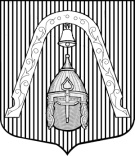 МЕСТНАЯ  АДМИНИСТРАЦИЯВНУТРИГОРОДСКОГО МУНИЦИПАЛЬНОГО  ОБРАЗОВАНИЯ САНКТ-ПЕТЕРБУРГА МУНИЦИПАЛЬНЫЙ ОКРУГ ЛИГОВКА-ЯМСКАЯМЕСТНАЯ  АДМИНИСТРАЦИЯВНУТРИГОРОДСКОГО МУНИЦИПАЛЬНОГО  ОБРАЗОВАНИЯ САНКТ-ПЕТЕРБУРГА МУНИЦИПАЛЬНЫЙ ОКРУГ ЛИГОВКА-ЯМСКАЯМЕСТНАЯ  АДМИНИСТРАЦИЯВНУТРИГОРОДСКОГО МУНИЦИПАЛЬНОГО  ОБРАЗОВАНИЯ САНКТ-ПЕТЕРБУРГА МУНИЦИПАЛЬНЫЙ ОКРУГ ЛИГОВКА-ЯМСКАЯМЕСТНАЯ  АДМИНИСТРАЦИЯВНУТРИГОРОДСКОГО МУНИЦИПАЛЬНОГО  ОБРАЗОВАНИЯ САНКТ-ПЕТЕРБУРГА МУНИЦИПАЛЬНЫЙ ОКРУГ ЛИГОВКА-ЯМСКАЯПОСТАНОВЛЕНИЕПОСТАНОВЛЕНИЕПОСТАНОВЛЕНИЕПОСТАНОВЛЕНИЕ18.01.2017      №     №1«О назначении директора муниципального бюджетного учреждения по оказанию муниципальных услуг «Лиговка-Ямская»«О назначении директора муниципального бюджетного учреждения по оказанию муниципальных услуг «Лиговка-Ямская»